ПРОФСОЮЗ РАБОТНИКОВ НАРОДНОГО ОБРАЗОВАНИЯ И НАУКИ 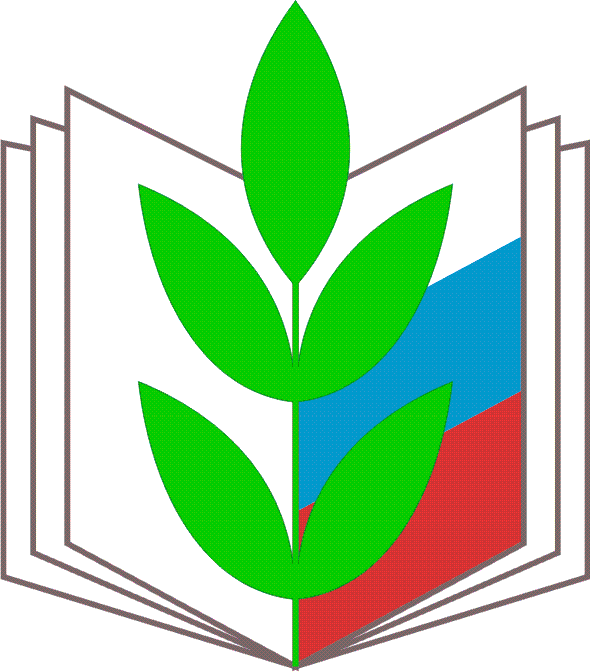 РОССИЙСКОЙ ФЕДЕРАЦИИСаратовская областнаяорганизация 
ПРОФСОЮЗНЫЙ КРУЖОК«Спешите делать добро!»(в помощь профактиву в работе с ветеранами отрасли)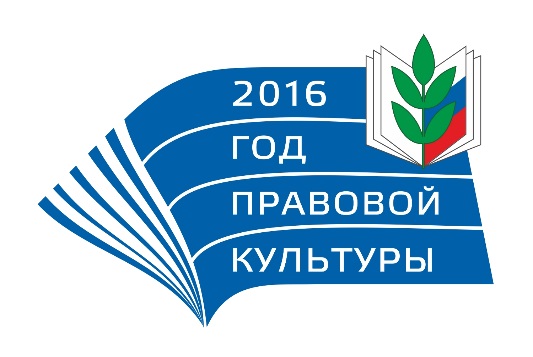 г. Саратовоктябрь 2016 г.5 февраля 2016 года в нашей стране была принята «Стратегия действий в интересах граждан старшего поколения до 2025 года». Этот документ позволяет всем заинтересованным органам и службам включиться в решение тех проблем, которые озвучивают сами пожилые люди. Это вопросы развития социального медицинского обслуживания, реализации проектов по продлению активного долголетия и повышению ответственности общества за тех пожилых людей, которые находятся рядом с нами.Стратегия большое внимание уделяет созданию позитивного образа пожилого человека.В обществе должна укорениться мысль, что достижение пенсионного возраста – это не приговор, а новый этап, новый виток трудоспособной жизни.Часто на практике получается так: учитель (воспитатель), проработавший не один десяток лет в данной организации и на протяжении всего периода являвшийся членом Профсоюза, довольствуется тем, что, выйдя на пенсию, становится один или два раза в год пассивным гостем на корпоративном празднике. Все остальное время груды проблем он вынужден разгребать сам, поэтому, слабо веря в свою нужность для организации и в силу Профсоюза, он не считает себя его членом. На наш взгляд, - это неправильно. Как изменить ситуацию? Чем мы, профсоюзные работники, можем и должны помочь пенсионерам - цель проведения данного занятия профсоюзного кружка.«Пенсия» и «Пенсионер» - слова не только однокоренные, но и зависимые друг от друга. В рамках рассматриваемой темы пенсионер – это или сотрудник (работающий) или бывший сотрудник (неработающий) данной организации, но для Профсоюза, выполняющего одну из важнейших своих функций – социально-правовая защита – слово «бывший» применять некорректно.ПЛАН ЗАНЯТИЯВступительная часть.Меры государственной социальной поддержки:- пенсионеров;- ветеранов труда;- пенсионеров-инвалидов.Льготы для лиц пенсионного возраста со стороны Профсоюза работников образования и науки.Заключительная часть.Жить активно и интересно, ощущая при этом комфорт, можно в любом возрасте, если чувствуешь заботу со стороны государства, организации, где проработал всю жизнь, и, конечно, Профсоюза, членом которого ты был всегда.Занятие по заданной теме можно разделить на две части: государственная поддержка и пенсионное законодательство и внимание к пенсионерам со стороны профсоюзной организации.Часть перваяГОСУДАРСТВЕННАЯ ПОДДЕРЖКА И ПЕНСИОННОЕ ЗАКОНОДАТЕЛЬСТВОГосударство разработало меры социальной поддержки пенсионеров, и нам необходимо познакомиться с теми документами, на основании которых пенсионерам предоставляются те или иные льготы.а) Право на налоговую льготу	Право на налоговую льготу имеют пенсионеры, получающие пенсии, назначаемые в порядке, установленном пенсионным законодательством, а также лица, достигшие 60 и 55 лет (мужчины и женщины соответственно), которым в рамках действующего законодательства Российской Федерации выплачивается ежемесячное пожизненное содержание (т.е. пенсии).	Налоговая льгота предоставляется в отношении следующих видов объектов налогообложения:квартира или комната;жилой дом;хозяйственное строение или сооружение, площадь каждого из которых не превышает 50 кв.м. и которые расположены на земельных участках, предоставленных для ведения личного подсобного, дачного хозяйства, огородничества, садоводства или индивидуального жилищного строительстваГараж или машино-место.Земельный участок площадью не более 1000 кв.м. При большей площади разница облагается налогом на общих основаниях.Но! Эта налоговая льгота предоставляется, если: - объект налогообложения находится в собственности пенсионера и не используется им в предпринимательской деятельности;- на один объект  налогообложения каждого вида по выбору пенсионераКомментарий: Если в его собственности имеются 2 квартиры, 3 дачи, 2 гаража и 2 машины, то налоговая льгота предоставляется на 1 квартиру, 1 дачу, 1 гараж и 1 машину.Как оформить налоговую льготу?Пенсионер пишет заявление о предоставлении льготы на выбранные объекты налогообложения и предоставляет документы, подтверждающие его право на налоговую льготу в налоговый орган по месту жительства до 1 ноября т.г.Необходимые документы:1.Паспорт2.Пенсионное удостоверение3.СНИЛС4.Свидетельство о регистрации собственности на каждый выбранный пенсионером объект недвижимостиОснование: Налоговый кодекс Российской Федерации, часть вторая, раздел Х, гл.32, п.1.10, п.2.3.4.7.б) Оказание государственной социальной помощи в виде денежных выплат и социальных доплат к пенсииФедеральный закон от 17 июля 1999г. №178-ФЗ «О государственной социальной помощи» устанавливает правовые и организационные основы оказания государственной социальной помощи малоимущим семьям, малоимущим одиноко проживающим гражданам, имеющим среднедушевой доход ниже величины прожиточного минимума, установленного в регионе.Величина прожиточного минимума пенсионера на 2016 год в целом по Саратовской области для установления социальной доплаты к пенсии составляет 7232 руб. (Закон Саратовской области от 29 октября 2015г. №133-3СО)При подсчете общей суммы материального обеспечения пенсионера учитываются суммы всех денежных выплат (ст.12, п.3), включая денежные эквиваленты мер социальной поддержки по оплате пользования телефоном, по оплате жилых помещений и коммунальных услуг, по оплате проезда на всех видах транспорта, а также денежных компенсаций расходов по оплате указанных услуг.Социальная доплата к пенсии устанавливается в таком размере, чтобы указанная общая сумма материального обеспечения пенсионера с учетом данной доплаты достигала величины прожиточного минимума пенсионера, установленной в данном субъекте Российской Федерации – 7232 руб. (ст.12,п.5)Что нужно для получения этой услуги?1.Обратиться в организацию социальной защиты населения по месту жительства и представить необходимые документы- паспорт;- СНИЛС;- документы на использование всех мер социальной поддержкив) Право на льготы по оплате за капитальный ремонтС 1 января 2016 года вступил в силу закон, согласно которому регионы вправе устанавливать льготы на капремонт для возрастных собственников.Законом Саратовской области от 24 декабря 2015г. №178-3СО установлены льготы по оплате за капитальный ремонт отдельным категориям пенсионеров в возрасте от 70 лет.Утвержден порядок предоставления ежемесячной компенсации расходов на уплату взноса на капремонт общего имущества в многоквартирном доме в Саратовской области (Постановление Правительства Саратовской области от 07.06.2016г. Положение о порядке и условиях предоставления компенсационных расходов по уплате взноса на капитальный ремонт отдельных категорий граждан, проживающих в Саратовской области»).Право на получение такой компенсации имеют:- неработающие пенсионеры, одиноко проживающие в собственных жилых помещениях и достигшие возраста 70 лет – в размере 50%;- при тех же условиях, но достигшие 80 лет – в размере 100%;- проживающие в составе семьи, состоящей из совместно проживающих  неработающих граждан пенсионного возраста, собственники жилых помещений, достигшие 70 лет – в размере 50%;   достигшие 80 лет – в размере 100%Но! Компенсация предоставляется гражданам при отсутствии у них задолженности по уплате взноса на капремонт и предоставлении необходимых документов.Что нужно сделать?1.Обратиться в органы соцзащиты населения по месту жительства, предварительно подготовив следующий пакет документов:- паспорт;- заявление на предоставление льготы (оформляется непосредственно в органах соцзащиты);- квитанция на оплату капремонта;- квитанция на оплату коммунальных услуг;- свидетельство о собственности;- документы, свидетельствующие о праве на субсидию (например, удостоверение ветерана);- справка с места жительства.II. ЛЬГОТЫ, КАСАЮЩИЕСЯ ТОЛЬКО ВЕТЕРАНОВ ТРУДА ФЕДЕРАЛЬНОГО ЗНАЧЕНИЯ И ВЕТЕРАНОВ ТРУДА САРАТОВСКОЙ ОБЛАСТИСогласно Закону Саратовской области от 26 декабря 2008г. №373-3СО «О мерах социальной поддержки отдельных категорий граждан в Саратовской области» правом на социальную поддержку граждан, проживающих в Саратовской области, пользуются, среди прочих категорий, ветераны труда федерального значения и ветераны труда Саратовской области.Лицам, являющимся ветеранами труда, после установления им трудовой пенсии по старости предоставляются следующие меры социальной поддержки:1.бесплатная медицинская помощь в поликлиниках и других медицинских учреждениях (стационарах);2.ежемесячная денежная выплата в размере 150 рублей;3.право на приобретения единого социального билета для проезда в городском электрическом транспорте, автобусах городского и пригородного сообщения на 50 поездок в течение 1 календарного месяца;4.право на обеспечение разовыми проездными билетами для бесплатного проезда на внутреннем водном транспорте и ж\д транспорте пригородного сообщения;5.ежемесячная компенсация расходов на оплату жилого помещения и коммунальных услуг;6.бесплатное изготовление и ремонт протезов в государственных и муниципальных учреждениях здравоохранения на территории области;7.ежемесячное возмещение расходов по оплате услуг местной телефонной связи и за пользование радио в размере 50% стоимости фиксированного месячного платежа за неограниченный объём услуг местных телефонных соединений и оплаты за пользование радио в пределах установленного тарифа.Что нужно сделать?Обратиться в органы социальной защиты, представив следующие документы:паспорт;СНИЛС;удостоверение ветерана труда.III. ЛЬГОТЫ, КАСАЮЩИЕСЯ ТОЛЬКО ПЕНСИОНЕРОВ, ПОЛУЧИВШИХ ИНВАЛИДНОСТЬ I, II, III ГР.В соответствии с Федеральным законом от 17 июля 1999г. №178-ФЗ «О государственной социальной помощи» гл.2, ст.6.1 право на получение государственной помощи в виде набора социальных услуг имеют инвалиды I, II и III гр.Что входит в набор социальных услуга) обеспечение лекарственными препаратами и медицинскими изделиями, выписанными по рецепту врача в соответствии с утвержденным Правительством РФ перечнем лекарственных препаратов для медицинского применения;б) предоставление, при наличии медицинских показаний, путевки на санаторно-курортное лечение;в) бесплатный проезд на пригородном ж\д транспорте, а также на междугородном транспорте к месту лечения и обратно.При этом лицам, имеющим I группу инвалидности, и детям-инвалидам предоставляется право на тех же условиях получить вторую путевку для сопровождающего их лица.Но! Гражданин может отказаться от получения всего набора социальных услуг полностью или одной из социальных услуг, заменяя их ежемесячной денежной компенсацией.Что нужно сделать?1.До 1 октября т.г. подать заявление в отделение ПФРФ по месту жительства на получение данной государственной помощи или заявление об отказе от получения всего набора социальных услуг, либо одной или двух социальных услуг с 1 января следующего года.2.Предоставить:- паспорт;- СНИЛС;- справку МСЭС об инвалидностиВ случае, если заявление подается представителем (например членом профкома), гражданин указывает в своем заявление Ф.И.О. (полностью) представителя, его паспортные данные и наименование документа, подтверждающего полномочия представителя.Оздоровление пенсионеров, имеющих разные группы инвалидности и не отказавшиеся от предоставления им государственной социальной услуги на оздоровлениеНа основании Приказа Министерства здравоохранения и социального развития РФ от 29 декабря 2004г. №328 «Об утверждении Порядка предоставления набора социальных услуг отдельным категориям граждан» организацией приобретения и распространения бесплатных путевок на санаторно-курортное лечение инвалидов занимаются органы социальной защиты населения.Что нужно сделать?1)Обратиться в органы социальной защиты по месту жительства с заявлением соответствующего образца;2)Паспорт;3)Справка по форме №070\у-04, её номер и дата выдачи;4)Если заявление подается представителем, то в заявлении гражданина указывается полностью Ф.И.О. представителя, его паспортные данные, наименование документа, подтверждающего его полномочия.Важно! Проезд к месту лечения и обратно – тоже бесплатный. Такими же льготами пользуется лицо, сопровождающее инвалида I гр.Итак, подведем итог вышесказанному:Вопрос:  Как может первичная профсоюзная организация помочь бывшему своему сотруднику, а в настоящее время – неработающему пенсионеру, принять участие в государственной программе поддержки лиц данной возрастной категории?Ответ: 1. Разъяснить в доступной форме имеющиеся по интересующему пенсионера вопросу документы, а при необходимости – обратиться в соответствующие структуры для профессионального разъяснения и помощи пенсионеру по поставленной им проблеме.	2. Помочь собрать необходимый пакет подлинных документов и их ксерокопии.	3. При невозможности предоставления документов в соответствующий орган пенсионером лично, быть его представителем, оформив для этого соответствующие документы.	Таким образом, наши пенсионеры всех категорий почувствуют заботу не только со стороны государства, но и со стороны профкома.	Но у отраслевого Профсоюза имеются и свои рычаги социальной защиты пенсионеров системы образования.Часть втораяПРОФСОЮЗНАЯ ПОДДЕРЖКА	Основная задача Профсоюза – это социально-правовая защита работников образования, в том числе работающих пенсионеров и неработающих ветеранов отрасли.	Инновационная деятельность областной организации Профсоюза образования развивается по четырем направлениям, и эти направления должны широко использоваться для мотивации профсоюзного членства, в т.ч. и среди неработающих пенсионеров, первичными, районными и городскими профсоюзными организациями.ЗАЩИТА ПЕНСИОННЫХ ПРАВ ЧЛЕНОВ ПРОФСОЮЗА.	Пенсионная реформа сегодня – один из самых обсуждаемых вопросов на всех уровнях. И это не удивительно, ведь пенсия - важнейшая социальная гарантия государства, затрагивающая интересы каждого россиянина, только в разное время.Что сделано?	1.Заключено Соглашение о сотрудничестве между областной профсоюзной организацией работников образования и отделением ПФРФ по Саратовской области о совместной деятельности по повышению пенсионной грамотности и социальной защищенности работников образования, в т.ч. и пенсионеров.	2.Разработаны методические рекомендации по проведению профсоюзных кружков («Как пополнить пенсионную копилку», «Как быть уже сегодня там, где другие будут только завтра» - два выпуска, «Сохранить и приумножить» и др.)	3.В целях увеличения будущей пенсии членов Профсоюза более 3,5 тыс.работников образования были вовлечены в отраслевой НПФ «Образование и наука», и в настоящее время все обратившиеся за своей накопительной пенсией ее получают.	4.Участие в 2015 году во Всероссийских акциях и конкурсах («За достойную пенсию», «Спешите делать добро»), где Саратовская область и г.Саратов стали победителями.Что нужно делать?	1.Профсоюзным организациям всех уровней совместно с отделением ПФРФ проводить постоянную и целенаправленную организационно-разъяснительную работу по нормативно-правовым актам и федеральным законам, принимаемым в ходе пенсионной реформы.	2.Оказывать помощь будущим и настоящим пенсионерам по оформлению документов, важных для подсчета пенсии в ПФРФ и получения дополнительной пенсии через негосударственный пенсионный фонд.	3.При необходимости быть сопровождающим лицом пенсионера для разрешения его пенсионной проблемы.ДОПОЛНИТЕЛЬНОЕ МЕДИЦИНСКОЕ ОБСЛУЖИВАНИЕ	Еще одна инновационная форма социальной защиты членов Профсоюза, в т.ч. и пенсионеров, – это их дополнительное медицинское обслуживание.	В течение ряда лет областная профсоюзная организация заключает с одной из клиник г.Саратова договор о совместной деятельности по обслуживанию отдельных категорий работников, в т.ч. и пенсионеров.	Эта форма оздоровления стала широко использоваться нашими членами Профсоюза.Что нужно сделать?	1.Председателям районных, городских, первичных профсоюзных организаций составить списки неработающих пенсионеров, наиболее нуждающихся в дополнительном медицинском обслуживании.	2.Обратиться в обком профсоюза с просьбой о внесении в базу данных этих лиц на условиях, прописанных в утвержденном договоре – это  I вариант;II вариант – по просьбе неработающего пенсионера, обратиться в медицинское учреждение вашего региона и индивидуально по каждому решать вопросы оказания ему дополнительной медицинской помощи.КРЕДИТНЫЙ ПОТРЕБИТЕЛЬСКИЙ КООПЕРАТИВ «УЧИТЕЛЬ»	Третье направление инновационной деятельности Профсоюза – социальная защита работников образования, в т.ч. и неработающих пенсионеров, в форме материальной поддержки через кредитный потребительский кооператив «Учитель», где можно получить денежный займ под 10,8% годовых (в сравнении с банками, где выдают кредиты - под 22% и выше).	В период кризиса данная форма социальной поддержки стала очень актуальной.Что нужно сделать?	1.Обратиться в свою первичную профсоюзную организацию, которая и будет поручителем неработающего пенсионера в получении займа.	Но!  Правом вступления в кредитный потребительский кооператив  «Учитель» могут воспользоваться только члены Профсоюза.	2.Заполнить анкету и заявление на вступление в кредитный потребительский кооператив «Учитель».	3.Внести	300 р.	–	вступительный взнос			50 р.	–	членский взнос			2000	–	добровольный паевой взнос, который или возвращается в конце срока займа или погашает остаток займа.	4.Председатель первичной профсоюзной организации все документы передает председателю районной (городской) организации, который в свою очередь предоставляет пакет документов члена кооператива «Учитель» в областную профсоюзную организацию, где его ставят на очередь для получения займа.Оздоровление пенсионеров	Эта проблема очень важна, поскольку государственная социальная поддержка по оказанию оздоровительных услуг, касается только людей, имеющих серьезные проблемы со здоровьем, которые уже  привели человека к инвалидности.	Областная профсоюзная организация прилагает максимум усилий для укрепления здоровья работников образования и науки и профилактике уже имеющихся профессиональных и других заболеваний. В этих целях заключены долгосрочные договоры с АО «СКО «Профкурорт» и ООО «Саратовкурорт». 	Таким образом, в настоящее время существует единственная льготная форма оздоровления работников сферы образования, в т.ч. и неработающих пенсионеров, в учреждениях санаторного типа областного и республиканского уровней – приобретение профсоюзных путевок с 20% скидкой. (Экономия составляет от 3 тыс. до 9 тыс. рублей). И это немало!	Но! Правом на приобретение льготных путевок в санаторно-курортные учреждения могут воспользоваться только члены Профсоюза, а также члены их семьи (муж, жена, дети).Что нужно для этого?	1.Обратиться в свою первичную профсоюзную организацию.	2.Написать заявление на имя председателя областной профсоюзной организации Тимофеева Н.Н.  с указанием выбранного санатория, желаемых даты заезда, категории и количества дней пребывания в лечебно-оздоровительном учреждении.	3.Приложить ксерокопию паспорта и документ, подтверждающий членство в Профсоюзе.	4.Отправить пакет документов в областную профсоюзную организацию любым доступным способом (по факсу (8452) 26-00-97, по эл.почте obkomobr@gmail.com , лично или с представителем).	Для пребывания в санатории подготовить:	- санаторно-курортную карту;	- страховой медицинский полис.	5.Обратиться к председателю первичной, районной, городской профсоюзной организации, которые при необходимости и возможности окажут материальную помощь пенсионеру для удешевления его санаторной путевки.Заключительная часть	Таким образом, неработающий пенсионер, являющийся членом Профсоюза (для чего нужно внести в кассу профкома всего лишь 120 руб. в год, или 10 руб. в месяц!), может и должен всегда быть под защитой Профсоюза, чувствовать его внимание и заботу.	Правы, кто сказал: «Жизнь – это путь, только у одного он до булочной и обратно, а у другого – кругосветное путешествие».	Человек способен строить, творить, созидать, помогать, когда ему комфортно в коллективе, в доме, на этой Земле.	Психологи считают, что на комфортную жизнь в зрелом возрасте влияют не только генетика, питание, экология, но и психологические факторы:1.ВостребованностьЧеловек должен ощущать свою значимость не только для близких.Мощный импульс жизненной энергии придает ветеранам признание их авторитета, интерес к их опыту, готовность его перенимать и интегрировать.2.Удовлетворение от сделанногоДаже если что-то не получилось в жизни, о чем мечтали ветераны, если сбылось не все, есть повод для гордости.  Нужно постоянно подчеркивать, что все их достижения стали опорой, стартовой площадкой для  их детей,  для их воспитанников, для более молодых коллег.3.ОтветственностьОказавшись на пенсии, пожилые люди часто «сдают» - ухудшается их общее самочувствие, появляются признаки моральной угнетенности. Постоянное внимание кому-то, забота о чем-то  должны помочь пенсионеру быть в тонусе, активировать скрытые ресурсы.4.Телесный контактОдинокие пенсионеры нередко оказываются в ситуации кинестетического голода: им не хватает телесного контакта. Можно утолять эту потребность хотя бы за счет животных. А при встрече с маленькими детьми побольше обниматься. По мнению психологов, объятия продлевают жизнь.Уважаемые коллеги!Если мы с вами изучим внимательно эти факторы, влияющие не только на повышение жизненного тонуса человека пожилого возраста, но и даже на продление его жизни, и зададим себе вопрос: «Как я могу повлиять на улучшение данной ситуации?», поверьте, у нас все получится.У человека открывается второе дыхание, когда он делает добро.Давайте поспешим делать добро!